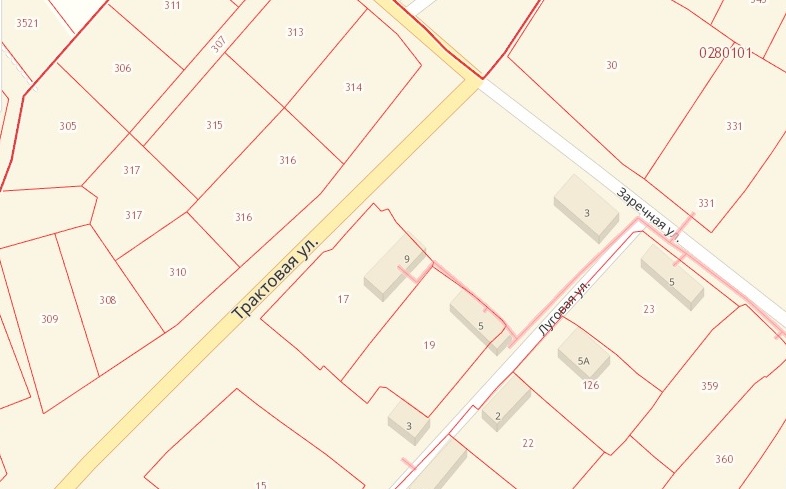 Приложение 17к Схеме размещения нестационарных торговых объектовна территории Краснокамского муниципального образованияОверятское городское поселениедеревня Хухрята